Agnelli, Anna				AMMA'S WAY - UN ABBRACCIO AL MONDO		Documentario	2022Anders, Sean				COME AMMAZZARE IL CAPO 2				Commedia		2014Ansanelli, Gianluca			BENVENUTI IN CASA ESPOSITO				Commedia		2021Bowman, Rob				ELEKTRA  							Azione		2005Campanella, Juan José		GOOOL!							Animazione		2013Cohen, Rob				DRAGON: LA STORIA DI BRUCE LEE			Avventura		1993Farhadi, Asghar			UN EROE							Drammatico		2021Godano, Simone			MARILYN HA GLI OCCHI NERI				Commedia		2021Hillcoat, John				CODICE 999							Thriller		2016Imhoof, Markus			UN MONDO IN PERICOLO					Documentario	2012Ivin, Glendyn				PENGUIN BLOOM						Drammatico		2020Jalilvand, Vahid			IL DUBBIO: UN CASO DI COSCIENZA			Drammatico		2017Johnson, Clark			IL PROCESSO PERCY					Drammatico		2021Kamkari, Fariborz			I FIORI DI KIRKUK						Drammatico		2010Kendrick, Alex				COURAGEOUS						Drammatico		2011Levinson, Barry			IL MIGLIORE							Drammatico		1984Lynch, John Carroll			LUCKY							Drammatico		2017Parker, Alan G.			THE BEATLES: SGT PEPPER & BEYOND		Documentario	2017Pascal, Gabriel			CESARE E CLEOPATRA					Commedia		1945Quine, Richard			UNA CADILLAC TUTTA D’ORO				Commedia		1956Schoendoerffer, Frederic		AGENTS SECRETS						Spionaggio		2004Schrader, Paul				IL COLLEZIONISTA DI CARTE				Azione		2021Shemran, P.B.				IL PROFESSORE E IL PAZZO				Biografico		2019Shimosawa, Shintaro			CONSPIRACY-LA COSPIRAZIONE			Drammatico		2016Stettner, Patrick			THE BUSINESS OF STRANGERS				Thriller		2001Tetsuya, Nakashima			CONFESSIONS						Drammatico		2010Trinca, Jasmine			MARCEL!							Drammatico		2022Villeneuve, Denis			ENEMY							Thriller		2013Zemeckis, Robert			BENVENUTI A MARWEN					Biografico		2018Zhang, Yimou				ONE SECOND						Drammatico		2021ELENCO NOVITÀ APRILE 2024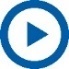 CentroAudiovisiviBolzano